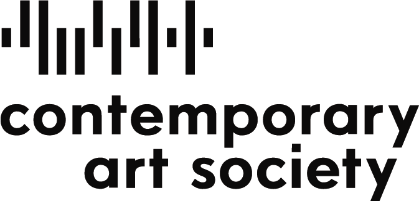 Application FormEducation and trainingPlease list your educational/professional qualifications and any relevant training.Supporting informationPlease explain why you are applying for this job. Using the job description, provide examples to show how you meet the critieria (maximum two sides A4)DeclarationI confirm that, as far as I know, the information given in this application form is true and correct.Data Protection Act 1998I agree that you may hold information in this application on manual and computerised files for relevant employment related purposes.Post applied forPost applied forPost applied forWhere did you see this post?Personal detailsPersonal detailsPersonal detailsFirst nameSurnameAddress for correspondenceTelephone number (daytime)Telephone number (daytime)Telephone number (daytime)Telephone number (other)Telephone number (other)Telephone number (other)Email addressEmail addressEmail addressEmploymentCurrent employmentEmploymentCurrent employmentEmploymentCurrent employmentYour employerJob titleAddress and postcodeSalaryStart dateReason for leaving (if applicable)Date you left (if applicable)Please give brief details of your main responsibilitiesPrevious employmentSchool/ College/ Awarding bodyExams passed/ qualificationsDateReferencesPlease give details of two referees, one of whom must be your line manager at your current/last employer.
Please do not use relatives, partners or friends as referees. We will not contact your referees unless you are conditionally offered the post.ReferencesPlease give details of two referees, one of whom must be your line manager at your current/last employer.
Please do not use relatives, partners or friends as referees. We will not contact your referees unless you are conditionally offered the post.ReferencesPlease give details of two referees, one of whom must be your line manager at your current/last employer.
Please do not use relatives, partners or friends as referees. We will not contact your referees unless you are conditionally offered the post.NameNamePosition held and relationship to youPosition held and relationship to youOrganisation and addressOrganisation and addressTelephone numberTelephone numberEmail AddressEmail AddressSignedDate